Dear friend!My name is Sasha and I am 15 years old. I live in Saint-Petersburg. It is one of the most beautiful cities in the world. There are a lot of different historical and cultural sights in its center. For example: The Winter Palace, the Summer Garden, Isaac’s Cathedral and many others. When you сome  to Saint-Petersburg  you should visit them!My school (gymnasium №168) is situated near one of the sights of our city, the monument to Alexander Nevsky in the historical center and face the  Nevsky prospect, the main prospect of Saint-Petersburg. Our gymnasium has a very interesting history. Until 1940 it was a school for Spanish children. We have 6 classes each day. My favorite subjects are English and World Arts.I have a lot of hobbies and some of them are drawing, sport, taking photos, collecting old things. I have many friends with common interests and we often spend time together.I live with my mother and father. My mother’s name is Olga and she is 39. My father’s name is Roman, he is 40. My parents are designers. I have a cat and it is the member of our family too. My grandparents live in Ryazan. This town is situated near Moscow. I often go there in summer to visit my grandmother and grandfather. My family always supports me in different situations. We have some family traditions. For example, we like to watch films together in the evening.I will be glad to meet you in my city and to show you some of its sights. Come to Saint-Petersburg – you will have a good time.I don’t know much about Denmark, so it would be very nice if you write to me about it. I will wait for your answer.Best wishes,Sasha.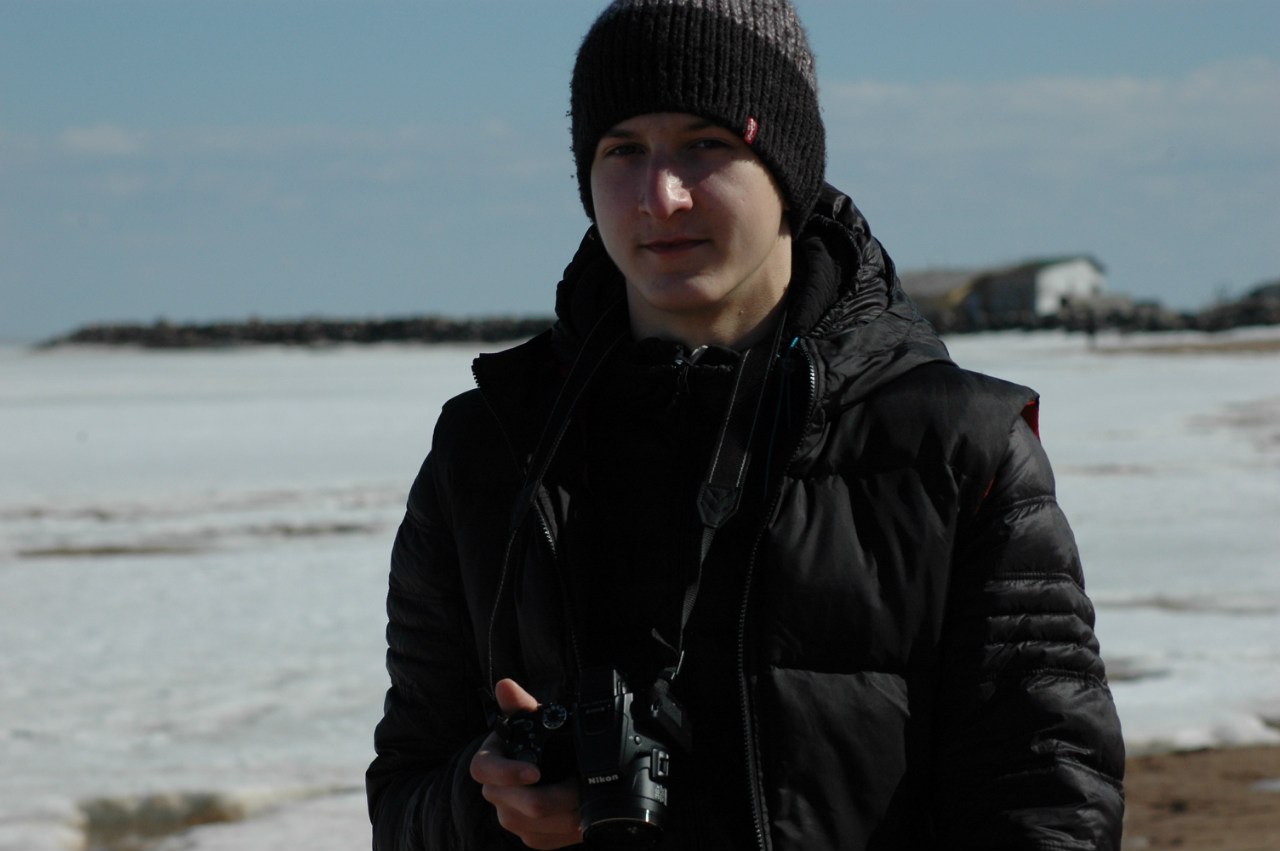 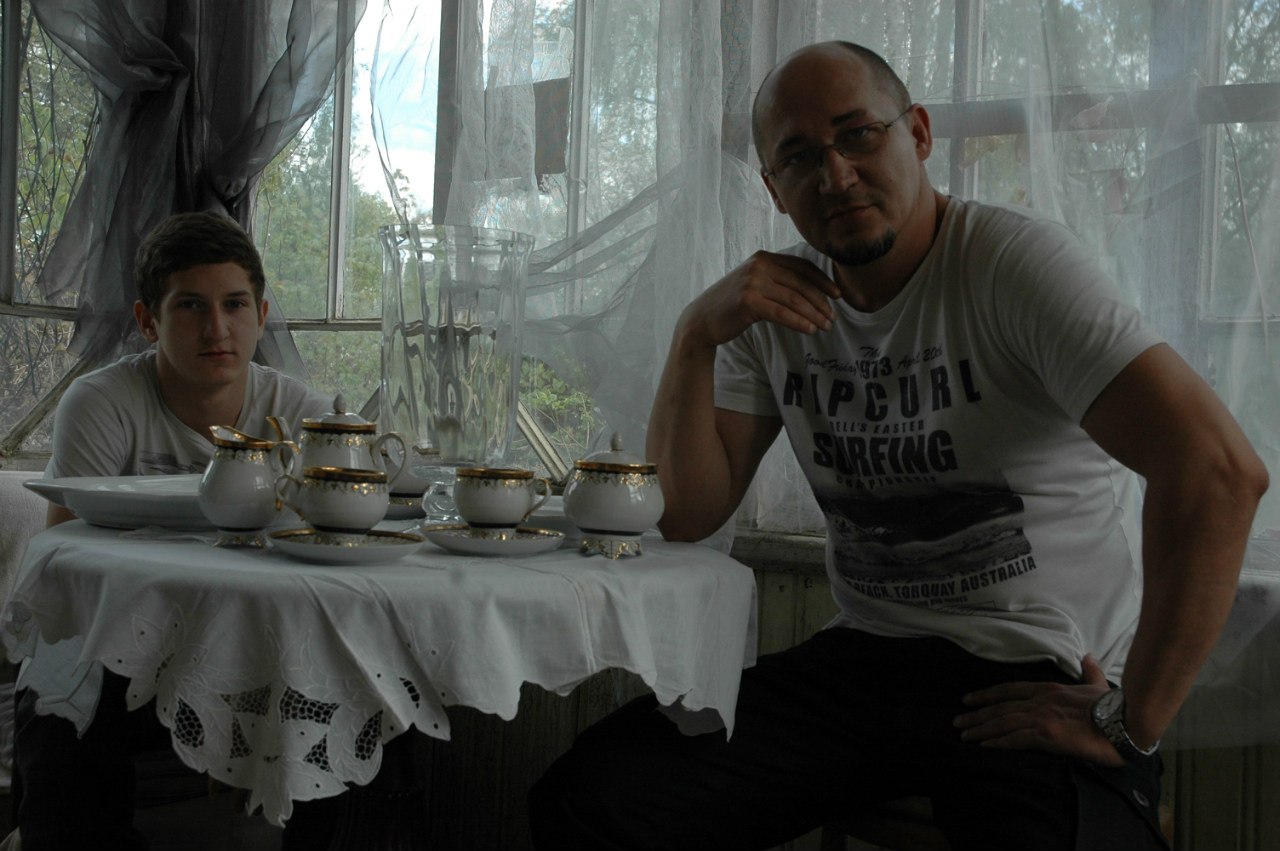 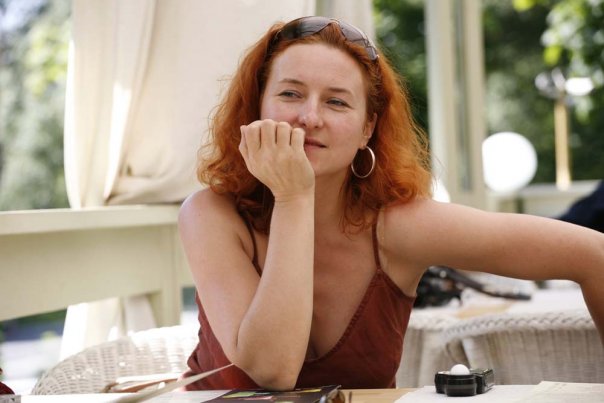 